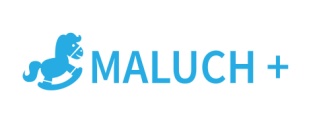                                                                                                                         Załącznik nr 7                                                                                                           Projekt  umowy                                                                          Umowa nr….zawarta w dniu……………… pomiędzy Gminą Budziszewice ul.J.Ch. Paska 66 , 97-212 Budziszewice, zwaną dalej Zamawiającym,  w imieniu której działa …………a firmą……………………………………………………………………………………………reprezentowaną przez ……………………………………………………………………zwaną  dalej Wykonawcąw rezultacie wyboru oferty Wykonawcy w postępowaniu o udzielenie zamówienia klasycznego prowadzonym w trybie podstawowym bez przeprowadzania negocjacji – na podstawie art.275 pkt1 ustawy z dnia 11 września 2019r.Prawo zamówień publicznych.                                                                                            §1                                                                           Przedmiot umowy1.Zamawiający zamawia, a Wykonawca  przyjmuje do realizacji zamówienie pod nazwą:                          Zmiana sposobu użytkowania  części pomieszczeń Szkoły Podstawowej w Budziszewicach na pomieszczenia Żłobka .                                                                2. Szczegółowy opis w tym zakres  przedmiotu zamówienia, o którym mowa w ust.1,  sposób  jego wykonania  określają  odpowiednio dokumentacja projektowa oraz  specyfikacje techniczne  wykonania i odbioru robót, stanowiące integralną część niniejszej umowy.3. Integralną część umowy stanowią także:1/ oferta wykonawcy2/ specyfikacja warunków zamówienia.4. Przedmiot umowy Wykonawca wykona zgodnie z niniejszą umową, w tym z  dokumentami stanowiącymi jej integralną część, wymienionymi w ust.2 i 3,  z zachowaniem wymogów jakościowych  i technicznych tam określonych, zgodnie ze sztuką budowlaną i obowiązującymi przepisami.5. Wykonawca zobowiązuje się wykonać wszystkie roboty budowlane opisane  dokumentacją projektową                  oraz specyfikacjami technicznymi wykonania i odbioru robót budowlanych  niezbędne do realizacji przedmiotu umowy.6. Brak po stronie Wykonawcy, na etapie obliczania ceny ofertowej, rozpoznania zakresu przedmiotu umowy, niedopatrzenia, pominięcia, niedoszacowania, pomyłki , błędy nie zwolnią Wykonawcy z obowiązku,                      o którym mowa ust.4 i 5.7. Przy wykonywaniu przedmiotu zamówienia Wykonawca jest zobowiązany stosować wyroby budowlane wprowadzone do obrotu zgodnie z obowiązującymi w tym zakresie  przepisami Dokumenty potwierdzające wprowadzenie do obrotu należy przedstawić  do wglądu w trakcie realizacji, a komplet przekazać przed odbiorem końcowym.8. Użyte materiały i urządzenia winny być w pierwszym gatunku jakościowym, posiadać odpowiednie dopuszczenie do stosowania w budownictwie i zapewniać pełną sprawność eksploatacyjną.                                                                                           §2                           Wymagania w zakresie zatrudnienia na podstawie stosunku pracy1. W związku z określonymi w SWZ wymaganiami  zatrudnienia  osób na podstawie stosunku pracy, Wykonawca zobowiązany jest do zatrudnienia osób wykonujących w trakcie realizacji zamówienia   następujące czynności w trakcie  realizacji zamówienia: czynności pracownika budowlanego (murarza, hydraulika, elektryka) w zakresie robót budowlanych ujętych w przedmiarach robót. Obowiązek ten nie obejmuje osób wykonujących samodzielne funkcje techniczne w budownictwie oraz prowadzących działalność gospodarczą osób wykonujących prace samodzielnie  i osobiście  w formie tzw. samozatrudnienia .2. Obowiązek ten dotyczy także podwykonawców, dlatego Wykonawca zawrze w każdej umowie                                             o podwykonawstwo obowiązek podwykonawcy, o treści odpowiednio jak w ust.1.3.  W trakcie realizacji zamówienia Zamawiający uprawniony jest do wykonywania czynności kontrolnych wobec Wykonawcy  odnośnie spełniania  przez Wykonawcę lub podwykonawcę wymogu zatrudnienia na podstawie umowy o pracę osób wykonujących  czynności wymienione w  ust.1. Zamawiający uprawniony jest w szczególności do:1) żądania oświadczeń i dokumentów w zakresie potwierdzenia spełniania wymagań zatrudnienia                                         i dokonywania ich oceny, wymienionych w ust.4,2) żądania wyjaśnień w przypadku wątpliwości w zakresie potwierdzenia spełniania wymagań zatrudnienia,3) przeprowadzania kontroli na miejscu wykonywania świadczenia.       4.  W trakcie realizacji zamówienia na każde wezwanie Zamawiającego, w wyznaczonym w tym wezwaniu terminie, Wykonawca przedłoży Zamawiającemu dowody potwierdzające spełnienie wymogu zatrudnienia                 na podstawie umowy o pracę przez Wykonawcę lub Podwykonawcę osób wykonujących  czynności wymienione w ust.1.    Dowodami potwierdzającymi  spełnienie wymogu zatrudnienia są:1/ oświadczenia zatrudnionego pracownika2/ oświadczenie Wykonawcy  lub podwykonawcy o zatrudnieniu pracownika na podstawie umowy  o pracę  wykonujących czynności , wymienione w ust.1 . Oświadczenie to powinno zawierać w szczególności:  określenie podmiotu składającego oświadczenie, datę złożenia oświadczenia, wskazanie, że objęte wezwaniem czynności wykonują osoby zatrudnione na podstawie umowy o pracę wraz  ze wskazaniem imion i nazwisk tych osób, daty zawarcia umowy o pracę,  rodzaju umowy   o pracę i zakresu obowiązków pracownika oraz podpis osoby uprawnionej do złożenia oświadczenia w imieniu Wykonawcy lub podwykonawcy,3/ kopie umów o pracę osób  zatrudnionych, wykonujących czynności  wymienione  w ust. 1, których dotyczy ww. oświadczenie Wykonawcy lub podwykonawcy ( wraz z dokumentem regulującym zakres obowiązków, jeżeli został sporządzony) , poświadczone za zgodność z oryginałem odpowiednio przez wykonawcę lub podwykonawcę. Kopia umowy/umów powinna zostać zanonimizowana  w sposób  zapewniający ochronę danych osobowych pracowników, zgodnie  z obowiązującymi w tym zakresie przepisami  (tj. w szczególności  bez adresów, nr PESEL pracowników). Informacje takie jak: imię i nazwisko pracownika,  data zawarcia umowy, rodzaj umowy   o pracę i wymiar etatu powinny być możliwe do zidentyfikowania,3/ inne dokumenty zawierające informacje, w tym dane osobowe, niezbędne do weryfikacji zatrudnienia                   na podstawie umowy o pracę, w szczególności imię i nazwisko zatrudnionego pracownika, datę zawarcia umowy o pracę, rodzaj umowy o pracę i zakres obowiązków pracownika.Zamawiający może żądać przedłożenia wszystkich wymienionych wyżej dowodów lub niektórych  z nich.5. Z tytułu niespełnienia przez Wykonawcę lub podwykonawcę wymagań  w zakresie zatrudnienia na podstawie umowy pracę osób wykonujących wskazane w ust.1 czynności,  Zamawiający przewiduje sankcję w postaci obowiązku zapłaty  przez Wykonawcę kary umownej , określonej  w §13 ust.1 pkt 9  . Niezłożenie przez Wykonawcę w wyznaczonym przez Zamawiającego terminie  żądanych przez Zamawiającego dowodów w celu potwierdzenia   spełnienia  przez Wykonawcę lub podwykonawcę  wymogu zatrudnienia na podstawie umowy o pracę  traktowane będzie jako niespełnienie   przez Wykonawcę  lub podwykonawcę wymogu zatrudnienia na podstawie umowy o pracę  osób wykonujących wymienione  w  ust.1 czynności.                                                                                                 §3                                                                   Termin wykonania umowyWykonawca wykona przedmiot umowy w terminie 100 dni od dnia zawarcia  niniejszej umowy.                                                                                            §4                                                                      Obowiązki  Wykonawcy1. Wykonawca oświadcza, że prowadzi działalność w zakresie niezbędnym do realizacji przedmiotu umowy                  oraz posiada w tym zakresie zdolność, doświadczenie, możliwości i niezbędną wiedzę  techniczną , a także płynność finansową umożliwiającą mu w szczególności terminowe wykonanie zobowiązań finansowych.2.Wykonawca oświadcza, że zapoznał się z zakresem zamówienia  i zobowiązuje się je wykonać zgodnie                                 z obowiązującymi w tym zakresie przepisami prawa, dokumentacja projektową, specyfikacjami technicznymi wykonania i odbioru robót oraz  postanowieniami niniejszej umowy.3. Wykonawca ma obowiązek stosować się do  zaleceń, wytycznych i wymagań stawianych przez Inspektora Nadzoru.4.Wykonawca oświadcza, iż zapewnia wystarczającą liczbę osób z odpowiednimi kwalifikacjami pozwalającymi                                   na prawidłowe i terminowe wykonanie  robót budowlanych.5.Wykonawca oświadcza, że wycenił całość przedmiotu zamówienia oraz nie będzie wnosił żadnych roszczeń                z powodu nieprawidłowego oszacowania wartości swojej oferty.6.Wykonawca zobowiązany jest w szczególności  do: 1/ przejęcia  terenu robót budowlanych   i ponoszenia  pełnej odpowiedzialności w tym zakresie2/ utrzymania  porządku na terenie robót budowlanych3/ zagospodarowania  terenu robót budowlanych na własny koszt oraz ponoszenie kosztów  ewentualnego zużycia wody i energii w okresie realizacji i odbioru robót objętych umową4/ zabezpieczenia  i oznakowania  robót oraz dbałości o stan techniczny i prawidłowość oznakowania przez cały czas realizacji przedmiotu umowy5/ zapewnienia  ochrony mienia na terenie robót budowlanych,6/ zapewnienia pełnej obsługi geodezyjnej , w tym inwentaryzacji powykonawczej, jeśli jest wymagana przepisami prawa7/ powiadomienia Zamawiającego o planowanych odbiorach robót zanikających  i ulegających zakryciu, częściowych   z wyprzedzeniem co najmniej 2 dniowym8/ przygotowania pełnej dokumentacji odbiorowej.  7.Wykonawca ponosi odpowiedzialność za wszelkie szkody, które mogą zaistnieć w mieniu                                   w związku z określonymi zdarzeniami losowymi oraz szkody i następstwa nieszczęśliwych wypadków dotyczących pracowników i osób trzecich, a powstałych w związku z prowadzonymi robotami budowlanymi.8.Wykonawca odpowiada za uszkodzenie widocznych w terenie urządzeń naziemnych i także podziemnych                 oraz znaków geodezyjnych. 9. Po zakończeniu robót Wykonawca zobowiązany jest uporządkować teren budowy i przekazać                                     go Zamawiającemu w terminie odbioru przedmiotu zamówienia.10.Wykonawca zobowiązany jest  do wykonania przedmiotu umowy z materiałów fabrycznie nowych                        i najwyższej jakości, posiadających odpowiednie wymagane świadectwa  jakości, atesty i certyfikaty zgodne                   z obowiązującymi normami technicznymi  i specyfikacjami technicznymi wykonania i odbioru robót.11.Jeżeli Zamawiający zarządzi badania, które nie były przewidziane w umowie, a wyniki tych badań wykażą,                  że materiały bądź wykonawstwo są niezgodne z wymogami odpowiednich norm   i dokumentacji technicznej, koszty tych badań obciążą Wykonawcę, a jeżeli wyniki wykażą, że materiały bądź wykonawstwo jest zgodne                    z umową koszt badań poniesie Zamawiający.12.Wykonawca ponosi odpowiedzialność za wszelkie szkody, które mogą zaistnieć w mieniu   w związku                              z określonymi zdarzeniami losowymi oraz szkody i następstwa nieszczęśliwych wypadków dotyczących pracowników i osób trzecich, a powstałych w związku z prowadzonymi robotami budowlanymi.13. Wykonawca odpowiada za uszkodzenie   widocznych w terenie urządzeń   i instalacji  naziemnych i także podziemnych  oraz znaków geodezyjnych. O fakcie uszkodzenia niezwłocznie powiadamia Inspektora Nadzoru               i Użytkownika  oraz wykona wszystkie niezbędne prace związane z likwidacją szkody i przywróceniem stanu pierwotnego. Wszelkie szkody obciążają Wykonawcę w pełnej wysokości.14. Wykonawca jest odpowiedzialny za prowadzenie robót zgodnie z umową, za jakość materiałów                                             i wykonywanych robót, za ich zgodność z dokumentacją projektową, STWiOR oraz poleceniami Inspektora Nadzoru.                                                                                               §5                                                                                 Podwykonawcy                             (wg informacji Wykonawcy zawartej w ofercie)Wykonawca  wykona  przedmiot umowy własnymi siłami,  bez udziału podwykonawców . Postanowienie ust.1 nie wyłącza możliwości powierzenia w trakcie realizacji części zamówienia                                     do wykonania podwykonawcy.  W przypadku, o którym mowa w ust.2 Wykonawca przekaże Zamawiającemu nazwy, dane kontaktowe oraz przedstawicieli,  wykonawców, którym zamierza powierzyć realizację robót.                                                                                LubWykonawca powierzy Podwykonawcom wykonanie następującego zakresu przedmiotu umowy:………………………………………………………………………………………………………………. .                                                    Przed przystąpieniem do wykonania zamówienia Wykonawca poda nazwy, dane kontaktowe oraz przedstawicieli, podwykonawców zaangażowanych w realizację zamówienia, jeśli są już znani.Wykonawca zawiadamia Zamawiającego o wszelkich zmianach w odniesieniu do informacji, o których mowa w ust.2, w trakcie realizacji zamówienia, a także przekazuje wymagane informacje na temat nowych podwykonawców, którym w późniejszym okresie zamierza powierzyć realizację robót.Zmiana Podwykonawcy  lub dalszego Podwykonawcy   w powierzonym zakresie, wymienionym w ust.1 , nie stanowi zmiany umowy, ale jest wymagana zgoda Zamawiającego na zmianę Podwykonawcy                         lub dalszego Podwykonawcy, wyrażona poprzez akceptację umowy  o podwykonawstwo.Rezygnacja z podwykonawstwa w powierzonym zakresie, wymaga zmiany umowy.Jeżeli zmiana albo rezygnacja z podwykonawcy dotyczy podmiotu, na którego zasoby Wykonawca się powoływał, na zasadach określonych w art.118 ust.1 ustawy Pzp, w celu wykazania spełniania warunków udziału w postępowaniu, Wykonawca jest zobowiązany wykazać Zamawiającemu, że proponowany inny Podwykonawca lub Wykonawca samodzielnie spełnia je w stopniu nie mniejszym niż podwykonawca,           na którego zasoby Wykonawca powoływał się w trakcie postępowania o udzielenie zamówienia. Powierzenie wykonania części zamówienia podwykonawcy nie zwalnia Wykonawcy z odpowiedzialności za należyte wykonanie zamówienia.                                                                                         §6         Zasady powierzenia wykonania części zamówienia podwykonawcom i dalszym podwykonawcomPowierzenie  wykonania części zamówienia  podwykonawcom lub dalszym podwykonawcom  odbywa się na zasadach określonych przepisami ustawy Prawo zamówień publicznych oraz art.6471 Kodeksu cywilnego i poniższych postanowień niniejszego paragrafu umowy.Wykonawca jest zobowiązany każdorazowo do przedkładania Zamawiającemu:projektu umowy o podwykonawstwo, której przedmiotem są roboty budowlane, także  projektu zmiany tej umowy na co najmniej 10 dni przed planowanym dniem zawarcia umowy                                      z podwykonawcą lub jej zmianypoświadczonej za zgodność z oryginałem kopii zawartej umowy o podwykonawstwo, której przedmiotem są roboty budowlane , także jej  zmian, w terminie 7 dni od dnia zawarcia odpowiednio umowy lub jej zmiany.Zamawiający zgłosi :zastrzeżenia  do  projektu umowy o podwykonawstwo, której przedmiotem są roboty budowlane, także do  projektu jej zmian, w terminie 7 dni od dnia przedłożenia Zamawiającemu  projektu odpowiednio umowy lub jej zmiany, w przypadku niespełnienia wymagań, określonych w ust.12                       i 13 sprzeciw do umowy o podwykonawstwo, której przedmiotem są roboty budowlane , także                        do zmian tej umowy, w terminie 7 dni od dnia przedłożenia Zamawiającemu poświadczonej za zgodność z oryginałem kopii odpowiednio umowy lub jej zmiany,  w przypadku niespełnienia wymagań, określonych  w ust.12 i 13. Wykonawca zobowiązany jest  przedłożyć Zamawiającemu  poświadczoną za zgodność   z oryginałem kopię zawartej umowy o podwykonawstwo, której przedmiotem są dostawy lub usługi, także jej zmiany,                           w terminie 7 dni od dnia zawarcia odpowiednio umowy lub jej zmiany. Obowiązek ten nie dotyczy umów                   o podwykonawstwo   o wartości mniejszej niż 0,5% wartości niniejszej umowy, nie większej jednak niż  50.000 zł. W przypadku zgłoszenia przez Zamawiającego zastrzeżeń do projektu umowy o podwykonawstwo lub projektu zmiany tej umowy,  w terminie określonym w ust.3pkt1, Wykonawca, Podwykonawca lub dalszy Podwykonawca może przedłożyć zmieniony projekt umowy o podwykonawstwo lub  zmieniony projekt zmiany tej umowy,  uwzględniający  w całości  zastrzeżenia Zamawiającego. Zawarcie umowy o podwykonawstwo może nastąpić wyłącznie po akceptacji  jej projektu  przez Zamawiającego, a przystąpienie do jej realizacji przez Podwykonawcę może nastąpić wyłącznie po akceptacji umowy o podwykonawstwo przez Zamawiającego. Postanowienie niniejsze stosuje się odpowiednio  do zmiany umowy.Przez akceptację projektu umowy o podwykonawstwo lub projektu jej zmiany  lub  umowy                                       o podwykonawstwo lub jej zmiany  przez Zamawiającego należy rozumieć :1/  doręczenie Wykonawcy   zawiadomienia  w formie pisemnej  o akceptacji odpowiednio projektu umowy  o podwykonawstwo  lub projektu jej zmiany lub umowy o podwykonawstwo2/ niezgłoszenie   w formie pisemnej  zastrzeżeń do przedłożonego projektu umowy   o podwykonawstwo  lub projektu jej zmiany lub sprzeciwu do przedłożonej umowy    o podwykonawstwo,  w terminie określonym  odpowiednio w ust.3.Zasady, o których mowa w  ust.1-7 stosuje się odpowiednio do zawierania umów                                               o podwykonawstwo z dalszymi podwykonawcami , z zastrzeżeniem ust.9Podwykonawca  lub dalszy podwykonawca zamierzający zawrzeć  umowę o podwykonawstwo, której przedmiotem są roboty budowlane, jest zobowiązany przedłożyć wraz z projektem odpowiednio  umowy lub jej zmiany, o którym mowa w ust.2 pkt 1  zgodę Wykonawcy na zawarcie umowy o podwykonawstwo  lub jej zmiany o treści zgodnej z projektem umowy. Natomiast w przypadku, o którym mowa w ust.4 podwykonawca lub dalszy podwykonawca przedkłada poświadczoną za zgodność z oryginałem kopię umowy również Wykonawcy.W przypadku realizacji przedmiotu umowy przez Wykonawcę z udziałem podwykonawców, dalszych podwykonawców, Wykonawca, podwykonawca lub dalszy podwykonawca są zobowiązani do dokonania we własnym zakresie zapłaty wynagrodzenia należnego podwykonawcom za odebrane roboty.Wykonawca odpowiada wobec  Zamawiającego za działania, uchybienia lub zaniechania podwykonawców lub dalszych podwykonawców tak jak za własne działania, uchybienia lub zaniechania.Zamawiający wymaga, aby umowa z Podwykonawcą lub dalszym Podwykonawcą , której przedmiotem są roboty budowlane  zawierała   w szczególności:1)   zakres powierzonych robót   budowlanych 2)  postanowienie, iż  roboty budowlane będące przedmiotem umowy o podwykonawstwo ściśle odpowiadają  części zamówienia określonego umową zawartą pomiędzy Zamawiającym                                    a Wykonawcą3) termin wykonania  powierzonych robót                                                                                                                    UWAGA: Wykonawca zapewni Zamawiającemu w umowach  o podwykonawstwo  terminy  wykonania przedmiotów tych umów zabezpieczające  dotrzymanie terminu wykonania przedmiotu zamówienia  określonego w umowie Zamawiającego  z Wykonawcą. 4)   zastrzeżenie, że podwykonawca lub dalszy podwykonawca  będzie mógł przystąpić                                  do realizacji powierzonych robót nie wcześniej niż po akceptacji  zawartej umowy                                                  o podwykonawstwo przez Zamawiającego5)  wysokość wynagrodzenia/maksymalna wartość umowy z tytułu  wykonania powierzonych robót 6)   termin zapłaty wynagrodzenia podwykonawcy lub dalszemu podwykonawcy, nie może być dłuższy niż 30 dni  od dnia doręczenia wykonawcy, podwykonawcy lub dalszemu podwykonawcy faktury lub rachunku.7) sposób rozliczeń za wykonane robotyUWAGA: postanowienia dotyczące sposobu rozliczeń za wykonane roboty, nie mogą uniemożliwiać rozliczenia tych robót pomiędzy Zamawiającym a Wykonawcą na podstawie niniejszej umowy.8)   termin złożenia  faktury przez podwykonawcę lub dalszego podwykonawcę -nie później niż pierwszego dnia roboczego po dniu odbioru robót przez odpowiednio Wykonawcę lub podwykonawcę lub dalszego podwykonawcę,9)  postanowienie dot. obowiązku przedkładania Zamawiającemu  projektów umów  oraz zawartych umów 10)  postanowienie, że podwykonawca lub dalszy podwykonawca są zobowiązani   do przedstawiania Zamawiającemu na jego żądanie dokumentów, oświadczeń i wyjaśnień dotyczących realizacji umowy                                o podwykonawstwo.13. Umowa z podwykonawcą lub dalszym podwykonawcą nie może zawierać postanowień                                          1) uzależniających uzyskanie przez Podwykonawcę lub dalszego Podwykonawcę zapłaty  od Wykonawcy lub Podwykonawcy za wykonanie przedmiotu umowy o podwykonawstwo  od zapłaty przez Zamawiającego wynagrodzenia Wykonawcy lub odpowiednio zapłaty przez Wykonawcę wynagrodzenia Podwykonawcy,2) uzależniających zwrot kwot zabezpieczenia przez Wykonawcę Podwykonawcy i odpowiednio dalszemu podwykonawcy od zwrotu zabezpieczenia należytego wykonania umowy Wykonawcy przez Zamawiającego,3)postanowień  kształtujących prawa i obowiązki podwykonawcy , dalszego podwykonawcy , w zakresie kar umownych oraz postanowień dotyczących warunków wypłaty wynagrodzenia, w sposób mniej korzystny niż prawa i obowiązki wykonawcy, ukształtowane postanowieniami niniejszej umowy.14.  Niespełnienie wymagań   dotyczących  umowy o podwykonawstwo , określonych w ust.12 i 13 spowoduje zgłoszenie przez Zamawiającego odpowiednio zastrzeżeń lub sprzeciwu .15. Wszystkie umowy o podwykonawstwo zawarte przed datą zawarcia umowy w sprawie zamówienia publicznego między Zamawiającym a Wykonawcą nie odnoszą skutków względem Zamawiającego.                                                                          §7                                                Obowiązki ZamawiającegoZamawiający niniejszą umową zobowiązany jest do:1/ pełnienia nadzoru inwestorskiego nad prawidłowością wykonanych robót2/ przeprowadzenia odbioru wykonanych robót3/ terminowej zapłaty wynagrodzenia za wykonane i odebrane prace, stosownie do postanowień §94/ egzekwowania od Wykonawcy obowiązków wynikających z tytułu gwarancji i rękojmi.                                                                                   §8                                    Kierownik  budowy/robót  i Inspektor Nadzoru1.Wykonawca oświadcza , że funkcję kierownika budowy/robót pełnić będzie/będą  osoba/osoby                   posiadająca/posiadające  kwalifikacje  wymagane przepisami prawa, tj.…………………………………………………………………………………………………………………………………………………………………..                                           (funkcja, imię i nazwisko, nr uprawnień)2.Interesy Zamawiającego w toku realizacji przedmiotu umowy reprezentował będzie Inspektor Nadzoru -                       w osobie:……………………………………….  / lub  Zamawiający wskaże osobę  Inspektora Nadzoru po zawarciu umowy. 3. W  terminie 7 dni od dnia zawarcia niniejszej umowy Zamawiający przekaże Wykonawcy plac  robót  wraz dokumentacją techniczną. Po przejęciu placu budowy Wykonawca przejmuje obowiązki wynikające                                 z przepisów prawa budowlanego i niniejszej umowy.                                                                                      §9                                                    Wynagrodzenie Wykonawcy i warunki płatności1. Wynagrodzenie ryczałtowe Wykonawcy za wykonanie przedmiotu umowy zgodnie z ofertą wynosi:brutto ……………………………..zł (słownie:……………………………………), w tym: netto: ………….zł, podatek VAT: ……zł2.Określona w ust.1 kwota wynagrodzenia ryczałtowego stanowi zapłatę za całość zamówienia , zawiera wszelkie koszty  i opłaty związane z należytym i kompletnym wykonaniem zamówienia,  związane również                       z   ryzykiem ryczałtu.3.Niedoszacowanie, niedopatrzenia, pominięcia, pomyłki, błędy przy obliczaniu ceny ofertowej                                          oraz brak rozpoznania zakresu i wymagań przedmiotu umowy tj. określonych w dokumentacji projektowej, SIWZ i postanowieniach niniejszej umowy nie mogą być podstawą do jakichkolwiek roszczeń z tego tytułu,                          w tym żądania zmiany wynagrodzenia ryczałtowego określonego w ust.1 i nie zwolnią Wykonawcy z obowiązku wykonania przedmiotu  umowy  w wymaganym zakresie i spełniającego pozostałe wymagania.4. W przypadku zmiany przepisami prawa  obowiązującej stawki VAT wynagrodzenie Wykonawcy zostanie                                 ustalone z zastosowaniem stawki VAT obowiązującej w chwili powstania obowiązku podatkowego.                                                     Zmiana wynagrodzenia Wykonawcy w tym zakresie nie stanowi zmiany umowy.5. Należność Wykonawcy  wynikająca z faktury VAT płatna będzie przez Zamawiającego przelewem na konto Wykonawcy  …………………………………………………………………… w terminie 30 dni od daty otrzymania oryginału prawidłowo wystawionej faktury. Wykonawca oświadcza, że jest czynnym podatnikiem podatku od towarów i usług i rachunek wskazany wyżej                                     jest rachunkiem  przeznaczonym do rozliczeń transakcji w związku z prowadzoną działalnością gospodarczą i umożliwia przyjęcie płatności wynagrodzenia w mechanizmie podzielnej płatności, o którym mowa w art.108a-108d ustawy                                   z dnia 11 marca 2004r. o podatku od towarów i usług (t.j.Dz.U.2020, poz.106 ze zm.).6. W przypadku faktury wystawionej niezgodnie z obowiązującymi przepisami lub postanowieniami umowy,                  jej zapłata zostanie wstrzymana do czasu otrzymania przez Zamawiającego faktury korygującej.7. O przypadku zmiany rachunku bankowego (konta), o którym mowa w ust.5, Wykonawca jest zobowiązany powiadomić Zamawiającego na piśmie z jednoczesnym podaniem nowego konta.8. Za dzień dokonania zapłaty przyjmuje się dzień złożenia do banku przelewu przez Zamawiającego.9. Zapłata Wykonawcy wynagrodzenia za wykonany i odebrany  przedmiot zamówienia   uwarunkowana jest przedłożeniem   Zamawiającemu  wraz z  prawidłowo wystawioną  fakturą dowodów zapłaty wymagalnego wynagrodzenia Podwykonawcom i dalszym Podwykonawcom biorącym udział w realizacji odebranych robót budowlanych.10.Przez dowód zapłaty Zamawiający rozumie kopie przelewów bankowych lub dowodu zapłaty gotówką wynagrodzenia należnego podwykonawcy , dalszemu podwykonawcy oraz  oświadczenia podwykonawcy, dalszego podwykonawcy , podpisanego  przez osoby upoważnione do reprezentowania tych podmiotów,                     że otrzymali  należne im wynagrodzenia i że wszelkie ich roszczenia wobec Wykonawcy z tytułu wykonanych części zamówienia zostały zaspokojone. 11.  Nieprzedłożenie przez Wykonawcę wymaganych dowodów  zapłaty, spowoduje po stronie Zamawiającego  wstrzymanie płatności wynagrodzenia należnego Wykonawcy w części równej sumie kwot wynikających                            z nieprzedstawionych dowodów zapłaty. Wstrzymanie przez Zamawiającego zapłaty nie skutkuje niedotrzymaniem przez Zamawiającego terminu płatności i nie uprawnia Wykonawcy do żądania odsetek.12. W sytuacji uchylenia się  odpowiednio Wykonawcy, Podwykonawcy lub dalszego Podwykonawcy                          od obowiązku zapłaty wymagalnego wynagrodzenia przysługującego Podwykonawcy lub dalszemu Podwykonawcy, który zawarł zaakceptowaną przez Zamawiającego umowę o podwykonawstwo, której przedmiotem są roboty budowlane, lub który zawarł przedłożoną Zamawiającemu umowę o podwykonawstwo, której przedmiotem są dostawy lub usługi – Zamawiający dokona bezpośredniej zapłaty wymagalnego wynagrodzenia przysługującego wykonawcy lub dalszemu wykonawcy, po uprzednim umożliwieniu Wykonawcy zgłoszenia na piśmie uwag dotyczących zasadności bezpośredniej zapłaty.Zamawiający  poinformuje Wykonawcę o terminie zgłaszania uwag nie krótszym niż 7 dni od dnia doręczenia tej informacji. W uwagach nie można powoływać się na potrącenie roszczeń wykonawcy względem podwykonawcy niezwiązanych z realizacją umowy o podwykonawstwo. 13. Niewniesienie uwag przez  Wykonawcę we wskazanym terminie  uznane zostanie przez Zamawiającego jako potwierdzenie zasadności żądania Podwykonawcy lub dalszego Podwykonawcy bezpośredniej zapłaty wymagalnego wynagrodzenia przez Zamawiającego i tym samym zasadności zapłaty przez Zamawiającego. 14.  W   przypadku zgłoszenia  przez Wykonawcę uwag w terminie wskazanym przez Zamawiającego, Zamawiający może:1) nie dokonać bezpośredniej zapłaty wynagrodzenia  Podwykonawcy lub dalszemu Podwykonawcy,                         jeżeli Wykonawca wykaże niezasadność takiej zapłaty, albo2) złożyć do depozytu sądowego kwotę potrzebną na pokrycie wynagrodzenia Podwykonawcy lub dalszego Podwykonawcy, w przypadku istnienia zasadniczej wątpliwości Zamawiającego co do wysokości należnej zapłaty lub podmiotu, któremu płatność się należy, albo3) dokonać bezpośredniej zapłaty wynagrodzenia Podwykonawcy lub dalszemu Podwykonawcy,                           jeżeli Podwykonawca lub dalszy Podwykonawca wykaże zasadność takiej zapłaty. 15. Odpowiedzialność Zamawiającego wobec Podwykonawcy lub dalszego Podwykonawcy z tytułu  płatności bezpośrednich za wykonanie  odebranych robót budowlanych jest ograniczona wyłącznie do  wysokości kwoty  należności  za te roboty, wynikającej  z  posiadanej przez Zamawiającego kopii umowy  o podwykonawstwo.                                                                                                                                                                            16. Kwota  zobowiązań  Zamawiającego względem Wykonawcy, Podwykonawcy, dalszego Podwykonawcy                nie może  przekroczyć  łącznie  kwoty wynagrodzenia Wykonawcy za wykonany    i odebrany przedmiot umowy.17. Bezpośrednia płatność dokonywana przez Zamawiającego na rzecz Podwykonawcy lub dalszego Podwykonawcy będzie obejmować wyłącznie należne Podwykonawcy lub dalszemu Podwykonawcy  wynagrodzenie, bez odsetek należnych Podwykonawcy lub dalszemu Podwykonawcy i będzie  dotyczyć wyłącznie  należności powstałych  po zaakceptowaniu przez Zamawiającego umowy o podwykonawstwo, której przedmiotem są  roboty budowlane  lub  po przedłożeniu Zamawiającemu  poświadczonej za zgodność                               z oryginałem kopii umowy o podwykonawstwo, której przedmiotem są dostawy lub usługi.18. W przypadku dokonania bezpośredniej zapłaty Podwykonawcy lub dalszemu Podwykonawcy Zamawiający potrąci kwotę wypłaconego wynagrodzenia z wynagrodzenia należnego wykonawcy. 19. Powierzenie wykonania części zamówienia  podwykonawcom lub dalszym podwykonawcom nie skutkuje możliwością naliczania dodatkowej zapłaty dla Wykonawcy, ani dokonania jakichkolwiek zmian warunków niniejszej umowy.20. W przypadku gdy Wykonawcą jest  konsorcjum, członkowie konsorcjum odpowiadają solidarnie wobec Zamawiającego z tytułu dokonanych przez niego bezpośrednich zapłat na rzecz podwykonawców.21. Konieczność wielokrotnego dokonywania bezpośredniej zapłaty Podwykonawcy lub dalszemu Podwykonawcy lub konieczność dokonania bezpośrednich zapłat na sumę większą niż 5% wartości umowy może stanowić podstawę do odstąpienia od umowy.                                                                                                  §10                                                      Kosztorys robót objętych przedmiotu umowy1. Wykonawca  zobowiązuje się w terminie najpóźniej do dnia przekazania przez Zamawiającego placu budowy dostarczyć   Zamawiającemu kosztorys w drodze którego obliczył cenę ofertową.2. Kosztorys jest niezbędny do weryfikacji zakresu rzeczowego i kosztów objętego umową o dofinansowanie realizacji zadania  oraz  na potrzeby  ewentualnej zmiany wynagrodzenia w przypadku robót zamiennych  lub zmniejszenia zakresu robót objętych przedmiotem zamówienia lub rozszerzenia  zakresu robót objętych przedmiotem zamówienia.                                                                                                 §11Odbiory robót budowlanych1. Zakończenie robót  oraz gotowość do odbioru Wykonawca zgłosi na piśmie,   nie później niż następnego dnia roboczego po terminie, o którym mowa  w §3 niniejszej umowy.2. Zamawiający przeprowadzi odbiór po otrzymaniu od Wykonawcy zgłoszenia, o którym mowa                                          w ust.1 oraz dokumentów  takich jak certyfikaty, świadectwa jakości, inwentaryzacja geodezyjna wykonanych robót – jeżeli jest wymagana przepisami prawa, oświadczenie kierownika  budowy   o zgodności wykonania robót z dokumentacją projektową, obowiązującymi przepisami i normami . Brak  któregokolwiek dokumentu wstrzymuje bieg terminu,   o którym mowa w ust.3.3. Zamawiający wyznaczy termin i przeprowadzi odbiór w terminie 7 dni roboczych od daty otrzymania                               od Wykonawcy zgłoszenia i dokumentów, o których mowa w ust.2 zawiadamiając  o tym Wykonawcę.4.W przypadku stwierdzenia w trakcie odbioru  wad lub usterek , Zamawiający może odmówić odbioru do czasu ich usunięcia przez Wykonawcę.5. Wady lub usterki stwierdzone w trakcie odbioru Wykonawca  usunie  na własny koszt   w terminie wyznaczonym przez Zamawiającego .6. W razie nieusunięcia  przez Wykonawcę w ustalonym terminie wad i usterek stwierdzonych  przy odbiorze lub  w okresie rękojmi i gwarancji  Zamawiający jest upoważniony do ich usunięcia  na koszt Wykonawcy.7. Z przeprowadzonego odbioru Komisja sporządzi protokół odbioru zawierający wszelkie ustalenia dokonane       w toku odbioru. 8.Integralną częścią protokołu odbioru  będzie przygotowane przez Wykonawcę i zatwierdzone                                   przez Inspektora Nadzoru  zestawienie wykonanych robót i ich wartości . 9.Zatwierdzone przez Inspektora Nadzoru zestawienie  stanowiło będzie potwierdzenie kwoty wynagrodzenia należnej do zapłaty Wykonawcy  za wykonanie robót.                                                                                        §12                                   Zabezpieczenie należytego wykonania umowy 1.  Strony potwierdzają, że przed zawarciem umowy Wykonawca wniósł zabezpieczenie należytego   wykonania umowy w wysokości  5%  wartości umownej brutto, co stanowi kwotę …………………zł,                                                                       w formie……………………..   .2.   80% wysokości zabezpieczenia należytego wykonania umowy zostanie zwrócone wykonawcy  w terminie  30 dni od dnia wykonania zamówienia i uznania przez Zamawiającego za należycie   wykonane. Pozostałe 20% kwoty zabezpieczenia należytego wykonania umowy zostanie pozostawione na zabezpieczenie roszczeń z tytułu rękojmi za wady  lub gwarancji  i zostanie zwrócone nie później niż w  15. dniu po upływie okresu rękojmi za wady lub gwarancji.                                                                                       §13                                                                            Kary umowneStrony postanawiają, że obowiązującą je formą odszkodowania  są  kary umowne, które będą naliczane                           w następujących przypadkach i wysokościach:1.Wykonawca zapłaci Zamawiającemu karę umowną:     1) za odstąpienie od umowy z przyczyn leżących po stronie  Wykonawcy w wysokości  5% wynagrodzenia brutto  za wykonanie przedmiotu umowy, o którym mowa w §9 ust.1      2) za zwłokę Wykonawcy  w stosunku do terminu zakończenia robót w wysokości  0,1% wynagrodzenia brutto za wykonanie przedmiotu umowy, o którym mowa w §9 ust.1 , za każdy rozpoczęty dzień zwłoki, jaki upłynie pomiędzy terminem zakończenia robót, a faktycznym dniem zakończenia robót.     3) za zwłokę  w usunięciu  wad stwierdzonych w okresie gwarancji  lub rękojmi w wysokości 0,1% wynagrodzenia  brutto , wypłaconego  Wykonawcy za wykonany przedmiot umowy za każdy dzień zwłoki   4)  za brak  zapłaty wynagrodzenia należnego podwykonawcom lub dalszym podwykonawcom – 500zł za każde dokonanie przez Zamawiającego bezpośredniej płatności na rzecz podwykonawców lub dalszych podwykonawców    5)  za nieterminową zapłatę wynagrodzenia należnego podwykonawcom lub dalszym podwykonawcom –                20 zł za każdy dzień przekroczenia terminu zapłaty  do dnia zapłaty    6) za nieprzedłożenie do zaakceptowania projektu umowy o podwykonawstwo   której  przedmiotem                            są roboty budowlane lub projektu  jej zmiany– w wysokości  500 zł za każde takie zdarzenie      7) za  nieprzedłożenie poświadczonej za zgodność z oryginałem kopii umowy o podwykonawstwo lub jej zmiany – w wysokości 500 zł za każde takie zdarzenie     8) za brak dokonania wymaganej przez Zamawiającego zmiany umowy o podwykonawstwo                                   w zakresie dostaw lub usług  dotyczącej zmiany  w zakresie terminu zapłaty wynagrodzenia ,w przypadku gdy      w umowie termin ten jest dłuższy niż 30 dni  -  500 zł9) z tytułu niespełnienia przez Wykonawcę lub Podwykonawcę  wymagań w zakresie zatrudnienia na podstawie stosunku pracy osób wykonujących czynności wymienione w  §2 ust.1:- za niezłożenie na dane wezwanie Zamawiającego w wyznaczonym terminie któregokolwiek  z żądanych dokumentów – 500 zł za każde takie zdarzenie- za wykonanie na rzecz Zamawiającego czynności wymienionych w §2 ust.1 przez osoby niezatrudnione na podstawie umowy o pracę – 500 zł za każdy stwierdzony przypadek.2. Zamawiający zapłaci Wykonawcy kary umowne:   1) za zwłokę w przeprowadzeniu odbioru przedmiotu umowy w wysokości  0,1% wynagrodzenia brutto                         za wykonanie przedmiotu umowy, o którym mowa w §9 ust.1,  za każdy dzień zwłoki   2) z tytułu odstąpienia od umowy z przyczyn leżących po stronie Zamawiającego w wysokości 5%  wynagrodzenia brutto za wykonanie przedmiotu umowy , o którym mowa w §9 ust.1. Kara nie przysługuje, jeżeli odstąpienie  od umowy nastąpi z przyczyn, o których mowa w ustawie Pzp.3. Łączna maksymalna wysokość kar umownych , których mogą dochodzić Strony umowy nie może przekroczyć 30% wynagrodzenia umownego brutto, określonego w §9 ust.1. 4. Strony zastrzegają sobie prawo do odszkodowania uzupełniającego, przenoszącego wysokość  kar umownych do wysokości  rzeczywiście poniesionej szkody.5. Termin zapłaty kary umownej wynosi 14 dni od skutecznego doręczenia Stronie wezwania                                  do zapłaty. W razie opóźnienia z zapłatą kary umownej Strona uprawniona do otrzymania kary umownej może żądać odsetek ustawowych za każdy dzień  opóźnienia.6. Zamawiający ma możliwość potrącenia kar umownych z wynagrodzenia na co Wykonawca wyraża zgodę.7. Zapłata kary umownej  przez Wykonawcę nie zwalnia Wykonawcy z obowiązku ukończenia robót lub jakichkolwiek innych obowiązków i zobowiązań wynikających z umowy.§14                                                                      Gwarancja i rękojmia, serwisWykonawca udziela  Zamawiającemu na roboty budowlane , będące  przedmiotem umowy, gwarancji  jakości na okres ………miesięcy  (zgodnie z ofertą), licząc od dnia podpisania przez obie strony protokołu odbioru końcowego .Rękojmia  za wady–  Wykonawca ponosi wobec Zamawiające odpowiedzialność z tytułu rękojmi za wady przedmiotu umowy przez odpowiadający  okresowi  gwarancji - okres ……... licząc od dnia podpisania przez obie strony  protokołu odbioru końcowego. Do napraw gwarancyjnych Wykonawca jest zobowiązany użyć fabrycznie nowych elementów                                        o parametrach nie gorszych niż elementów uszkodzonych sprzed usterki.W okresie gwarancji i rękojmi Wykonawca zobowiązuje się do usuwania wad ujawnionych  w przedmiocie umowy, w terminie wskazanym przez Zamawiającego w zgłoszeniu wady.Przez wadę rozumie się w szczególności  jakąkolwiek niezgodność przedmiotu umowy z dokumentacją projektową, sztuką budowlaną, przepisami, normami i wytycznymi Zamawiającego,  wytycznymi  organów opiniujących, uzgadniających oraz uczestniczących  w procedurach odbiorowych.Gwarancja i rękojmia obejmuje w pełnym zakresie również prace wykonane przez podwykonawców, dalszych podwykonawców lub inne podmioty działające w imieniu i na rzecz Wykonawcy.W przypadku, gdy Wykonawca nie przystępuje do usuwania wad lub usunie wady w sposób nienależyty, Zamawiający, poza uprawnieniami przysługującymi mu na podstawie KC, może powierzyć usunięcie wad podmiotowi trzeciemu na koszt i ryzyko Wykonawcy (wykonanie zastępcze) po uprzednim wezwaniu Wykonawcy i wyznaczeniu dodatkowego terminu nie krótszego niż  5  dni roboczych.Zamawiający ma prawo dochodzić uprawnień z rękojmi za wady, niezależnie od uprawnień wynikających                 z gwarancji.Udzielone rękojmia i gwarancja nie naruszają prawa Zamawiającego do dochodzenia roszczeń                                  o naprawienie szkody w pełnej wysokości na zasadach określonych w KC.                                                                                §15                                                                     Zmiany umowy  1.Przewiduje się możliwość zmiany umowy w przypadkach  wynikających wprost z przepisów ustawy Pzp oraz w poniższych:1)przedłużenie terminu o okres trwania przyczyn, z powodu których będzie zagrożone dotrzymanie terminu zakończenia robót, w następujących sytuacjach:  będących następstwem okoliczności/działań za które odpowiedzialności nie ponosi Wykonawca , w szczególności: konieczności   usunięcia błędów  lub  zmian w dokumentacji  projektowej, nieterminowego przekazania  terenu budowy przez Zamawiającego w zakresie, w jakim ww. okoliczności miały lub będą mogły mieć wpływ na dotrzymanie terminu zakończenia robót; opóźnienia, zaniechania właściwych  organów; warunków pogodowych uniemożliwiających prawidłowe wykonanie robót,  w szczególności  z powodu technologii realizacji prac; wystąpienia  siły wyższej; robót zamiennych; robót dodatkowych; innej oczywistej przyczyny uniemożliwiającej wykonanie zamówienia w   oznaczonym terminie, niezależnej od żadnej ze stron umowy.2)  w zakresie materiałów, parametrów technicznych, technologii wykonania robót budowlanych, sposobu                i zakresu wykonywania przedmiotu umowy, w następujących sytuacjach: konieczności  zastosowania  innych rozwiązań  technicznych, technologicznych lub materiałowych ze względu na zmiany obowiązującego prawa lub  stwierdzone wady  dokumentacji, gdyby zastosowanie przewidzianych rozwiązań groziło niewykonaniem lub nienależytym wykonaniem umowy; wystąpienia odbiegających w sposób istotny od przyjętych w dokumentacji projektowej warunków terenu budowy, np. niezinwentaryzowane lub błędnie zinwentaryzowane sieci, instalacje lub inne obiektów budowlanych  lub warunków geologicznych, geotechnicznych, hydrologicznych; wystąpienie siły wyższej uniemożliwiającej wykonanie przedmiotu umowy zgodnie z jej postanowieniami; gdy zmniejszenie zakresu przedmiotu umowy uzasadnione jest zbędnością wykonania robót objętych tym zakresem  i nie zagraża należytemu wykonaniu przedmiotu umowy lub roboty  zostały ujęte w dokumentacji projektowej omyłkowo lub w wyniku błędu lub zaistniała inna okoliczność uzasadniająca zmniejszenie zakresu,                                 w szczególności niewystarczające środki finansowe, a zmiana nie zagraża  należytemu wykonaniu                             i użytkowaniu przedmiotu umowy  w zmniejszonym zakresie-przy czym minimalna wartość zamówienia wyniesie co najmniej 70% wartości zamówienia podstawowego brutto ujętego w  zawartej umowie; wystąpienia robót dodatkowych nieobjętych zamówieniem, jeśli są niezbędne do prawidłowego wykonania umowy . Strony sporządzają protokół konieczności określający zakres prac do wykonania. Łączna wartość zmiany umowy w przypadku robót dodatkowych nie może przekroczyć 30% wartości pierwotnej umowy. Żadne zmiany nie mogą modyfikować ogólnego charakteru umowy.                                                                                                           3) w zakresie wynagrodzenia: w przypadku zmniejszenia umownego zakresu robót, wystąpienia robót dodatkowych lub zamiennych 4)  zmiany w zakresie podwykonawstwa  w następujących sytuacjach: a) możliwość dopuszczenia podwykonawców dla innego zakresu robót od wskazanego w ofercie i następnie w umowie; gdy Wykonawca w ofercie poinformował, iż nie ma zamiaru powierzenia części zamówienia podwykonawcom, a w trakcie realizacji  chciałby powierzyć część zamówienia podwykonawcy  b)rezygnacja z podwykonawstwa. 5) zmiany osobowe: zmiany osób realizujących zamówienie pod warunkiem, że osoby te będą spełniać         wymagania określone w SIWZ6) gdy wynikną rozbieżności lub niejasności w umowie, których nie można usunąć w inny  sposób,                         a zmiana   będzie umożliwiać ich usunięcie w celu jednoznacznej interpretacji    postanowień umownych przez Strony.7) W sytuacji trwającej epidemii COVID-19 lub ewentualnej innej i związanej z tym niepewności co do jej realizacji, dopuszcza się możliwość zmiany zakresu, sposobu i terminu realizacji umowy oraz wynagrodzenia Wykonawcy, w przypadku gdy okoliczności związane z epidemią spowodują wpływ  na możliwość należytego wykonania umowy. 2. Zamawiający jest uprawniony do żądania zmiany sposobu rozliczania umowy lub dokonywania płatności                       na rzecz Wykonawcy w przypadku potrzeby dostosowania do zawartej przez Zamawiającego                                    umowy  o dofinansowanie przedmiotu niniejszej umowy (projektu) lub wytycznych dotyczących realizacji projektu.3. Jeżeli Wykonawca uważa się za uprawnionego do przedłużenia terminu zakończenia robót,                                                          zmiany umowy w zakresie materiałów, parametrów technicznych, technologii wykonania robót budowlanych, sposobu i zakresu wykonania przedmiotu umowy lub zmiany wynagrodzenia lub zmiany umowy na innej  podstawie wskazanej w niniejszej umowie, zobowiązany jest do przekazania Zamawiającemu wniosku o zmianę umowy    wraz  z opisem zdarzenia lub okoliczności stanowiących podstawę do żądania takiej zmiany.4. Wykonawca zobowiązany jest do okazania Zamawiającemu do wglądu dokumentacji koniecznej                           dla uzasadnienia zmiany , a na żądanie Zamawiającego do przedłożenia  kopii tej dokumentacji.5. Wraz z wnioskiem o zmianę umowy i związaną z tym zmiana wynagrodzenia  Wykonawca zobowiązany jest złożyć  propozycję rozliczenia robót przygotowaną w oparciu o zasady określone  odpowiednio poniżej. 6. W przypadku robót zamiennych wynagrodzenie Wykonawcy zostanie zmienione (zwiększone                                   lub zmniejszone) o kwotę stanowiącą różnicę pomiędzy wartościami robót zmienianych i zmieniających.                   Gdy wartości tych robót będą równe kwota wynagrodzenia pozostaje bez zmiany. Wartość robót zmienianych zostanie ustalona na podstawie kosztorysu, o którym mowa w §10 umowy, natomiast wartość robót zmieniających zostanie ustalona na podstawie ich wyceny sporządzonej przez Wykonawcę i zatwierdzonej                   przez Zamawiającego.7.W przypadku zmniejszenia umownego zakresu robót, wynagrodzenie Wykonawcy zostanie pomniejszone                   o kwotę stanowiącą równowartość robót, o które zakres ten jest zmniejszany, ustaloną na podstawie kosztorysu, o którym mowa w §10.8. W przypadku rozszerzenia umownego zakresu robót o roboty dodatkowe, wynagrodzenie Wykonawcy zostanie zwiększone o kwotę ryczałtową stanowiącą wartość robót, o które zakres ten jest rozszerzany, ustaloną na podstawie ich wyceny  sporządzonej przez Wykonawcę i zaakceptowanej przez Zamawiającego.9. Zamawiający powiadomi Wykonawcę o akceptacji żądania zmiany umowy i terminie jej podpisania                                 lub  o braku akceptacji zmiany po uzyskaniu opinii Inspektora Nadzoru w przedmiocie żądanej zmiany.                            10. Propozycję rozliczenia robót w oparciu o zasady określone odpowiednio w ust. 6 lub ust.7 lub ust.8 Wykonawca zobowiązany jest przedstawić Zamawiającemu również w sytuacji gdy zmiana umowy  następuje                                 z inicjatywy Zamawiającego. 11. Wszystkie wymienione powyżej okoliczności stanowią katalog zmian, które mogą zostać wprowadzone                    do umowy, nie stanowią  jednocześnie zobowiązania do ich wprowadzenia.12. W razie wątpliwości, przyjmuje się, że nie stanowią zmiany umowy następujące zmiany:       1/ dane związane z obsługą administracyjno-organizacyjną umowy,       2/ danych teleadresowych,       3/ danych rejestrowych,       4/ numeru rachunku bankowego wykonawcy       5/ będącej następstwem sukcesji uniwersalnej po jednej ze Stron umowy.                                                                                    §16                                                                           Siła wyższa 1. Pojęcie siły wyższej oznacza wszelkie wydarzenia, istniejące lub mogące zaistnieć w przyszłości,                                    które mają wpływ na realizację umowy, znajdujące się poza realną kontrolą Stron i których nie można                        było przewidzieć lub które choć przewidywalne były nieuniknione, nawet po powzięciu                                                  przez Zamawiającego lub Wykonawcę wszelkich uzasadnionych kroków dla uniknięcia takich zdarzeń.                            Pojęcie to obejmuje w szczególności takie wydarzenia jak:  epidemie, pożary, huragany powodzie, zamieszki, wojny ,  trzęsienia ziemi, promieniowanie,  strajk generalny lub branżowy.2. Każda ze stron winna dołożyć wszelkich starań do zminimalizowania opóźnienia w wypełnianiu swoich zobowiązań wynikających z zaistnienia siły wyższej. 3. Wszelkie opóźnienia i niedotrzymania terminów wynikające z powodu siły wyższej nie będą traktowane                            jako niedotrzymanie zobowiązań określonych umową i nie będą powodowały jakiejkolwiek odpowiedzialności Strony za szkodę poniesioną przez drugą Stronę.                                                                                      §17                                                                               Dane osobowe1. Jeśli w trakcie realizacji zamówienia lub w okresie gwarancji wystąpi sytuacja, w której z wykonywaniem obowiązków  przez Wykonawcę będzie wiązać się dostęp do danych osobowych, Zamawiający w drodze umowy powierzy Wykonawcy przetwarzanie danych osobowych. Umowa powierzenia zawarta zostanie przed udostępnieniem Wykonawcy danych osobowych przez Zamawiającego i stanowić będzie integralną część niniejszej umowy. 2. Wykonawca będzie zobowiązany zachować w tajemnicy  powierzone do przetwarzania dane osobowe                             i spełniać wymogi określone w obowiązujących przepisach. 3. Umowa o powierzenie przetwarzania danych osobowych będzie zgodna z  Rozporządzeniem                     Parlamentu Europejskiego i Rady  (UE) 2016/679 z dnia 27 kwietnia 2016r. w sprawie ochrony osób                                      fizycznych w związku  z przetwarzaniem danych osobowych i w sprawie swobodnego przepływu                                    takich danych oraz uchylenia dyrektywy 95/46/WE (ogólne rozporządzenie o ochronie danych)                                          oraz z odpowiednimi przepisami polskimi, obowiązującymi w momencie jej zawarcia.                                                                                      §18                                                                     Postanowienia pozostałe1. Sprawy nieuregulowane niniejszą umową rozpatrywane będą zgodnie z Kodeksem cywilnym oraz przepisami ustawy z dnia 1 września 2019r. Prawo zamówień publicznych (Dz.U.z2019r. poz.2019 ze zmianami) wraz                     z przepisami wykonawczymi.2. Zmiany niniejszej umowy wymagają formy pisemnej pod rygorem nieważności.3. Umowę niniejszą sporządzono w trzech jednobrzmiących egzemplarzach, jeden dla Wykonawcy,                                    dwa dla Zamawiającego.WYKONAWCA                                                                                                                        ZAMAWIAJĄCYPrzedmiot umowy objęty jest zadaniem  pn. Utworzenie w 2020 roku 10 nowych miejsc opieki  w Żłobku                           w Budziszewicach przy ul.Szkolnej 4” realizowanym  w zakresie  określonym  w Resortowym programie rozwoju instytucji opieki nad dziećmi w wieku do lat 3 Maluch+ realizowanym w 2020r. na które Gmina uzyskała dofinansowanie ze środków Funduszu Pracy  - Umowa Nr 5/M1a/2020/FP z dnia 08.06.2020r.zawarta pomiędzy Skarbem Państwa-Wojewodą Łódzkim a Gminą Budziszewice.